Este Curriculum Vitae destina-se à Prova de Avaliação Curricular do Exame Final da Formação Especializada do Internato Médico de Oftalmologia.DedicatóriasÍNDICE DE QUADROSÍNDICE DE FIGURASABREVIATURAS E SIGLASPREÂMBULO (2000 caracteres sem espaços) NOTA VOCACIONAL (1000 caracteres sem espaços) 1. DADOS PESSOAIS	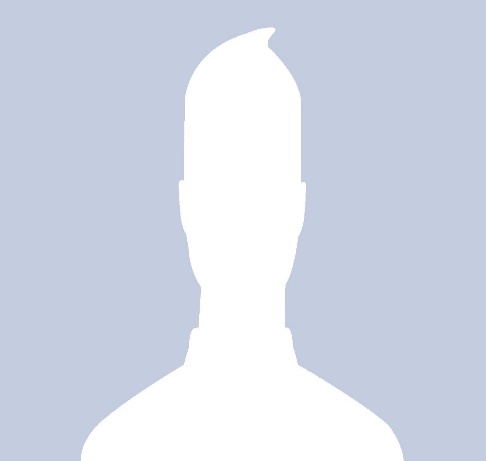 Nome Completo: N.º do Cartão de Cidadão: Local e Data de Nascimento: País de Nacionalidade: Morada Institucional:Morada de Residência:Contactos: telefone: email: 2. RESUMO DO CURRICULUM VITAE (4000 caracteres sem espaços) 3. FORMAÇÃO ACADÉMICA 4. FORMAÇÃO MÉDICA PÓS-GRADUADA4.1 Formação Geral do Internato Médico4.2 Formação Especializada do Internato Médico de Oftalmologia4.2.1 Introdução(descrição dos todos os itens com o máximo de 6000 caracteres sem espaços)INSTITUIÇÃOORIENTADORORGANIGRAMA DO SERVIÇOESPAÇO FÍSICO DE ATUAÇÃOCONSULTA EXTERNAMEIOS COMPLEMENTARES DE DIAGNÓSTICOBLOCO OPERATÓRIOENFERMARIAASSISTÊNCIA A OUTROS SERVIÇOSSERVIÇO DE URGÊNCIAOUTRAS ÁREAS E/OU SECÇÕES4.2.2 Plano de Formação4.2.3 Atividade médica4.2.3.1 Consultas(descrição breve de cada consulta na qual participou não excedendo os 2000 caracteres sem espaços em cada uma delas)4.2.3.1.1 Consulta Geral e Refração (2 meses iniciais com frequência exclusiva e, depois, durante todo o internato)Número de consultas assistido – Número de consultas efetuado – Orientador – Descrição (competências adquiridas)Comentários Pessoais4.2.3.1.2 Consulta de Córnea, Superfície Ocular e Contactologia (3 meses)Número de consultas assistido – Número de consultas efetuado – Orientador – Competências adquiridasComentários Pessoais4.2.3.1.3 Consulta de Catarata e Cirurgia Implanto-refrativa (6 meses)Número de consultas assistido – Número de consultas efetuado – Orientador – Competências adquiridasComentários Pessoais4.2.3.1.4 Consulta de Oftalmologia Pediátrica e Estrabismo (6 meses)Número de consultas assistido – Número de consultas efetuado – Orientador – Competências adquiridasComentários Pessoais4.2.3.1.5 Consulta de Glaucoma (6 meses)Número de consultas assistido – Número de consultas efetuado – Orientador – Competências adquiridasComentários Pessoais4.2.3.1.6 Consulta de Retina Médica (8 meses)Número de consultas assistido – Número de consultas efetuado – Orientador – Competências adquiridasComentários Pessoais4.2.3.1.7 Consulta de Cirurgia de Retina e Vítreo (6 meses)Número de consultas assistido – Número de consultas efetuado – Orientador – Competências adquiridasComentários Pessoais4.2.3.1.8 Consulta de Neuro-oftalmologia (3 meses)Número de consultas assistido – Número de consultas efetuado – Orientador – Competências adquiridasComentários Pessoais4.2.3.1.9 Consulta de Imunopatologia Ocular(3 meses)Número de consultas assistido – Número de consultas efetuado – Orientador – Competências adquiridasComentários Pessoais4.2.3.1.10 Consulta de Oculoplástica, Vias Lacrimais e Órbita (3 meses)Número de consultas assistido – Número de consultas efetuado – Orientador – Competências adquiridasComentários Pessoais4.2.3.1.11 Estágios Opcionais (3 meses)Número de consultas assistido – Número de consultas efetuado – Orientador – Competências adquiridasComentários Pessoais4.2.3.1.12 Estágio em instituição ou serviço diferente do de colocação (6 meses)Número de consultas assistido – Número de consultas efetuado – Orientador – Competências adquiridasComentários Pessoais4.2.3.2 Meios Complementares de Diagnóstico e Tratamento(Referir quais os MCDTs com os quais contactou nos estágios e na descrição referir qual o modelo do aparelho em causa)4.2.3.3 Apoio à Enfermaria(1000 caracteres sem espaços)4.2.3.4 Apoio a Outros Serviços Hospitalares e/ou outros Hospitais(1000 caracteres sem espaços)4.2.3.5 Serviço de Urgência (2000 caracteres sem espaços)HorárioEquipaAtividade médicaAtividade CirúrgicaComentários Pessoais4.2.4 Atividade Cirúrgica4.2.4.1 Introdução(2000 caracteres sem espaços)4.2.4.2 Cirurgia de Pálpebras (mínimo de 30 cirurgias)(inserir a patologia e a técnica cirúrgica utilizada)4.2.4.3 Cirurgia do Aparelho Lacrimal (mínimo de 15, incluindo 5 dacriocistorrinostomias)(inserir a patologia e a técnica cirúrgica utilizada)4.2.4.4 Cirurgia da Conjuntiva (mínimo de 40 cirurgias na área de Córnea e superfície ocular)(inserir a patologia e a técnica cirúrgica utilizada)4.2.4.5 Cirurgia da Córnea e Esclera (mínimo de 40 cirurgias na área de Córnea e superfície ocular)(inserir a patologia e a técnica cirúrgica utilizada)4.2.4.6 Cirurgia de Estrabismo e Oftalmologia Pediátrica (mínimo de 10 cirurgias na área de Estrabismo)(inserir a patologia e a técnica cirúrgica utilizada)4.2.4.8 Cirurgia do Cristalino e Implanto-Refrativa (mínimo de 130 cirurgias na área de Catarata incluindo 10 de cirurgia implanto-refrativa, considerando-se, neste caso, atingido o objetivo desde que haja intervenção como ajudante)(inserir a patologia e a técnica cirúrgica utilizada)4.2.4.9 Cirurgia do Glaucoma (inclui técnicas filtrantes e colocação de dispositivos de drenagem (pelo menos 10) e técnicas de ciclocrioterapia, ciclofototerapia ou outros tratamentos LASER (pelo menos 10)(inserir a patologia e a técnica cirúrgica utilizada)4.2.4.10 Cirurgia da Retina e Vítreo (mínimo de 20 cirurgias na área de Cirurgia de retina e vítreo, considerando-se, neste caso, atingido o objetivo desde que haja intervenção como ajudante. Mínimo de 30 injeções intravítreas)(inserir a patologia e a técnica cirúrgica utilizada)4.2.4.11 Cirurgia da Órbita (mínimo de 5, considerando-se, neste caso, atingido o objetivo desde que haja intervenção como ajudante)(inserir a patologia e a técnica cirúrgica utilizada)4.2.4.12 Cirurgia de Urgência(inserir a patologia e a técnica cirúrgica utilizada)4.2.4.13 Procedimentos LASER (mínimo de 30 procedimentos LASER de fotocoagulação da retina, 20 de capsulotomia laser e 10 iridotomias)(inserir a patologia e a técnica cirúrgica utilizada)4.2.5 Atividade Científica4.2.5.1 Reuniões Hospitalares4.2.5.2 Investigação Científica (Ensaios Clínicos e/ou Programa Doutoral)(inserir os ensaios clínicos em que participaram com o seu número de registo e descrição do programa doutoral, este no máximo de 2000 caracteres sem espaços)4.2.5.3 Atividade como Formador(descrever em que atividades foi formador ou orientador de teses de mestrados, doutoramentos ou responsável pelo estágio de alunos e/ou internos)4.2.5.4 Publicações(incluir o respetivo DOI dos artigos publicados)4.2.5.5 Comunicações *Comunicação oral, poster, vídeo, fotografia….4.2.5.6 Prémios Científicos4.2.5.7 Outras Competências/Atividades científicas(4000 caracteres sem espaços)4.2.5.8 Cursos de Formação em Oftalmologia4.2.5.9 Reuniões Científicas, Congressos e Simpósios4.2.5.10 Sociedades Científicas4.2.6 Classificação da Formação Especializada do Internato Médico de Oftalmologia5. COMENTÁRIOS FINAIS(4000 caracteres sem espaços)ANOGRAU ACADÉMICOINSTITUIÇÃOCLASSIFICAÇÃOLICENCIATURAMESTRADODOUTORAMENTOANOESTÁGIOINSTITUIÇÃOTUTORCLASSIFICAÇÃOTRABALHOS CIENTÍFICOS TRABALHOS CIENTÍFICOS TRABALHOS CIENTÍFICOS ANO DE PUBLICAÇÃOTÍTULOREVISTA / CONGRESSOANO DE FORMAÇÃOÁREAORIENTADORINSTITUIÇÃODURAÇÃOMEIOS COMPLEMENTARES1ºANO1ºANO1ºANO1ºANO2ºANO2ºANO2ºANO2ºANO3ºANO3ºANO3ºANO4ºANO4ºANO4ºANO4ºANO4ºANO5ºANO5ºANO5ºANO5ºANO5ºANOMCDTESTÁGIODESCRIÇÃO TUTORTIPO DE CIRURGIA1º Ano1º Ano2º ano2º ano3º ano3º ano4º Ano4º Ano5º Ano5º AnoTotal  InternatoTotal  InternatoTIPO DE CIRURGIACirAj.Cir.Aj.Cir.Aj.Cir.Aj.Cir.Aj.Cir.Aj.Cirurgia de PálpebrasCirurgia do Aparelho LacrimalCirurgia de ConjuntivaCirurgia de Córnea e EscleraCirurgia de EstrabismoCirurgia de Cristalino e Implanto-RefrativaCirurgia de GlaucomaCirurgia de Retina e VítreoCirurgia de ÓrbitaCirurgia de UrgênciaSubtotalLaser------------Injeções intravítreas------------TotalCIRURGIACIRURGIACIRURGIÃO PRINCIPALAJUDANTETOTALTIPO DE CIRURGIATÉCNICA CIRÚRGICACIRURGIÃO PRINCIPALAJUDANTETOTALExemplo: Cirurgia de PtoseTécnica de Fox Reforço do levantador da pálpebra superior……TotalTotalCIRURGIACOMPLICAÇÃOTOTALTotalTotalCIRURGIACIRURGIACIRURGIÃO PRINCIPALAJUDANTETOTALTIPO DE CIRURGIATÉCNICA CIRÚRGICACIRURGIÃO PRINCIPALAJUDANTETOTALTotalTotalCIRURGIACOMPLICAÇÃOTOTALTotalTotalCIRURGIACIRURGIACIRURGIÃO PRINCIPALAJUDANTETOTALTIPO DE CIRURGIATÉCNICA CIRÚRGICACIRURGIÃO PRINCIPALAJUDANTETOTALTotalTotalCIRURGIACOMPLICAÇÃOTOTALTotalTotalCIRURGIACIRURGIACIRURGIÃO PRINCIPALAJUDANTETOTALTIPO DE CIRURGIATÉCNICA CIRÚRGICACIRURGIÃO PRINCIPALAJUDANTETOTALTotalTotalCIRURGIACOMPLICAÇÃOTOTALTotalTotalCIRURGIACIRURGIACIRURGIÃO PRINCIPALAJUDANTETOTALTIPO DE CIRURGIATÉCNICA CIRÚRGICACIRURGIÃO PRINCIPALAJUDANTETOTALTotalTotalCIRURGIACOMPLICAÇÃOTOTALTotalTotalCIRURGIACIRURGIACIRURGIÃO PRINCIPALAJUDANTETOTALTIPO DE CIRURGIATÉCNICA CIRÚRGICACIRURGIÃO PRINCIPALAJUDANTETOTALTotalTotalCIRURGIACOMPLICAÇÃOTOTALTotalTotalCIRURGIACIRURGIACIRURGIÃO PRINCIPALAJUDANTETOTALTIPO DE CIRURGIATÉCNICA CIRÚRGICACIRURGIÃO PRINCIPALAJUDANTETOTALTotalTotalCIRURGIACOMPLICAÇÃOTOTALTotalTotalCIRURGIACIRURGIACIRURGIÃO PRINCIPALAJUDANTETOTALTIPO DE CIRURGIATÉCNICA CIRÚRGICACIRURGIÃO PRINCIPALAJUDANTETOTALSubtotalSubtotalInjeções IntravítreasInjeções Intravítreas-- -  - -- -  - -- -  - -- -  - --TotalTotalCIRURGIACOMPLICAÇÃOTOTALTotalTotalCIRURGIACIRURGIACIRURGIÃO PRINCIPALAJUDANTETOTALTIPO DE CIRURGIATÉCNICA CIRÚRGICACIRURGIÃO PRINCIPALAJUDANTETOTALTotalTotalCIRURGIACOMPLICAÇÃOTOTALTotalTotalCIRURGIACIRURGIACIRURGIÃO PRINCIPALAJUDANTETOTALTIPO DE CIRURGIATÉCNICA CIRÚRGICACIRURGIÃO PRINCIPALAJUDANTETOTALTotalTotalCIRURGIACOMPLICAÇÃOTOTALTotalTotalCIRURGIACIRURGIÃO PRINCIPALTOTALTotalCIRURGIACOMPLICAÇÃOTOTALTotalTotalPUBLICAÇÕESPrimeiro autorCoautorÚltimo autorTOTALPUBLICAÇÕESTesesTesesPUBLICAÇÕESCapítulos de livrosCapítulos de livrosPUBLICAÇÕESAtas de encontros científicosAtas de encontros científicosPUBLICAÇÕESRevistas internacionais indexadasRevistas internacionais indexadasPUBLICAÇÕESRevistas nacionais Revistas nacionais COMUNICAÇÕES Primeiro autorCoautorÚltimo autorTOTALCOMUNICAÇÕES Preleções por convitePreleções por conviteCOMUNICAÇÕES OraisNacionaisCOMUNICAÇÕES OraisInternacionaisCOMUNICAÇÕES PostersNacionaisCOMUNICAÇÕES PostersInternacionaisCOMUNICAÇÕES VídeosNacionaisCOMUNICAÇÕES VídeosInternacionaisCOMUNICAÇÕES FotografiaNacionaisCOMUNICAÇÕES FotografiaInternacionaisSOCIEDADES CIENTÍFICASNacionaisNacionaisSOCIEDADES CIENTÍFICASInternacionaisInternacionaisREVISOR DE REVISTAS CIENTÍFICASNacionaisNacionaisREVISOR DE REVISTAS CIENTÍFICASInternacionaisInternacionaisPROJETOS DE INVESTIGAÇÃOENSAIOS CLÍNICOSENSAIOS CLÍNICOSPROJETOS DE INVESTIGAÇÃODOUTORAMENTODOUTORAMENTOPRÉMIOS CIENTÍFICOSNacionaisNacionaisPRÉMIOS CIENTÍFICOSInternacionaisInternacionaisCURSOS FREQUENTADOSNacionaisNacionaisCURSOS FREQUENTADOSInternacionaisInternacionaisTÍTULOAUTORESREVISTA CIENTÍFICA(ANO)TIPO DE PUBLICAÇÃOFACTOR IMPACTO/QUARTILTÍTULOAUTORESTIPO DE COMUNICAÇÃO*CONGRESSOAnoNome do prémio ou distinção Nome da entidade promotoraNºCurso DataLocal12345678910NºCongressos, reuniões e simpósiosDataLocal12345678910ANOCLASSIFICAÇÃO1º2º3º4º5ºMÉDIA